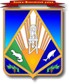 МУНИЦИПАЛЬНОЕ ОБРАЗОВАНИЕХАНТЫ-МАНСИЙСКИЙ РАЙОНХанты-Мансийский автономный округ – ЮграАДМИНИСТРАЦИЯ ХАНТЫ-МАНСИЙСКОГО РАЙОНАП О С Т А Н О В Л Е Н И Еот  23.04.2012                                          		                             №93г. Ханты-МансийскОб утверждении Порядка проведения антикоррупционной экспертизыпроектов муниципальных нормативных правовых актови действующих муниципальных правовых актовадминистрации  Ханты-Мансийского районаВ соответствии с федеральными законами Российской Федерации от 25.12.2008 № 273-ФЗ "О противодействии коррупции", от 17.07.2009 № 172-ФЗ "Об антикоррупционной экспертизе нормативных правовых актов и проектов нормативных правовых актов", постановлением Правительства Российской Федерации от 26.02.2010 № 96 "Об антикоррупционной экспертизе нормативных правовых актов и проектов нормативных правовых актов", Законом Ханты-Мансийского автономного округа – Югры                 от 25.09.2008 № 86-оз "О мерах по противодействию коррупции в Ханты-Мансийскомавтономном округе – Югре":1. УтвердитьПорядокпроведения антикоррупционной экспертизы  проектов муниципальных нормативных правовых актов идействующих муниципальных правовых актов администрации  Ханты-Мансийского района согласно приложению.2. Признать утратившим силу  постановление администрации Ханты-Мансийского района от 28.12.2009 № 196 «О порядке проведения антикоррупционной экспертизы муниципальных нормативных правовых актов и их проектов в администрации Ханты-Мансийского района».3. Настоящее постановление вступает в силу после  официального опубликования в газете «Наш район».4. Контроль за выполнением постановления оставляю за собой.И.о. главы администрации Ханты-Мансийского района 	В.С.СедуновПриложениек постановлению администрацииХанты-Мансийского районаот 23.04.2012   № 93Порядок проведения антикоррупционной экспертизы  проектов муниципальных нормативных правовых актов и действующих муниципальных правовых актов администрации  Ханты-Мансийского района1. Общие положения1.1. Антикоррупционная экспертиза муниципальных нормативных правовых актов и проектов муниципальных нормативных правовых актов проводится в соответствии с Федеральным законом от 17.07.2009 № 172-ФЗ "Об антикоррупционной экспертизе нормативных правовых актов и проектов нормативных правовых актов", Порядком проведения антикоррупционной экспертизы проектов муниципальных нормативных правовых актов и действующих муниципальных правовых актов администрации Ханты-Мансийского района (далее – Порядок) согласно методике проведения антикоррупционной экспертизы нормативных правовых актов и проектов нормативных правовых актов, определенной Правительством Российской Федерации.1.2. Антикоррупционная экспертиза проектов муниципальных нормативных правовых актов (постановлений, распоряжений) и действующих муниципальных нормативных правовых актовадминистрации Ханты-Мансийского района  (далее – антикоррупционная экспертиза) проводится в целях выявления содержащихся в указанных актах коррупциогенных факторов и выработки рекомендаций по их устранению или ограничению.1.3. Антикоррупционная экспертиза проводится в отношении проектов муниципальных нормативных правовых актов администрации  Ханты-Мансийского района, действующих муниципальных нормативных правовых актов администрации Ханты-Мансийского района (далее – действующие нормативные акты администрации района).1.4. Организациии граждане вправе в порядке, предусмотренном нормативными правовыми актами Российской Федерации, за счет собственных средств проводить независимую антикоррупционную экспертизу действующих нормативных правовых актов (проектов нормативных правовых актов) администрации района.1.5. В отношении действующих нормативных правовых актов (проектов нормативных правовых актов) администрации района, содержащих сведения, составляющие государственную тайну или сведения конфиденциального характера, независимая антикоррупционная экспертиза не проводится.1.6. Антикоррупционная экспертиза не проводится в отношении отмененных или утративших силу нормативных правовых актов администрации района.1.7. Антикоррупционная экспертиза осуществляется в соответствии с настоящим Порядком и Регламентом администрации района юридическо-правовым управлением администрации Ханты-Мансийского района               (далее– управление)  одновременно с проведением правовой экспертизы. Состав должностных лиц управления, уполномоченных на проведение антикоррупционной  экспертизы (далее – эксперты), определяется согласно  Положению об управлении и  должностным инструкциям сотрудников.2. Проведение антикоррупционной экспертизы проектовнормативных правовых актов администрации района2.1. Проекты нормативных правовых актов, направляемые на антикоррупционную экспертизу органом – инициатором проекта, должны быть согласованы с заинтересованными органами администрации района в порядке, установленном Регламентом администрации района.  2.2. Одновременно с направлением в управление проект нормативного правового акта размещается органом-инициатором на официальном сайте органов местного самоуправления Ханты-Мансийского района в сети «Интернет» для проведения независимой антикоррупционной экспертизы с указанием дат начала и окончания приема заключений по результатам независимой антикоррупционной экспертизы. Срок проведения независимой антикоррупционной экспертизы проекта составляет не более 5 рабочих дней с момента размещения проекта на сайте.Срок проведения независимой антикоррупционной экспертизы проекта не может превышать пяти рабочих дней. 2.3. Проекты муниципальных правовых актов, вносящие изменения в действующие муниципальные нормативные правовые акты, подвергаются антикоррупционной экспертизе в том же порядке, что и первоначальный акт.2.4Результаты антикоррупционной экспертизы, проведенной управлением, излагаются  в заключении, оформляемом по формам согласно приложениям 1, 2 к настоящему Порядку.Заключение регистрируется управлением в журнале регистрации заключений. В зависимости от результата проведенной антикоррупционной экспертизы проекта муниципального нормативного правового акта экспертом  в листе согласования проставляются отметки "Выявлены коррупциогенные факторы" либо "Коррупциогенные факторы отсутствуют".2.5.Орган-инициатор обязан в течение 5 рабочих дней рассмотреть заключение управления по результатам  антикоррупционной экспертизы и внести в проект направленные на устранение коррупциогенных факторов изменения и (или) дополнения. При невозможности внесения требуемых  изменений орган – инициатор вправе отозвать проект. 2.6. Для дальнейшего согласования в порядке, предусмотренном Регламентом администрации Ханты-Мансийского района, а также в Ханты – Мансийскую межрайонную прокуратуру проект муниципального нормативного правового акта направляется с обязательным приложением заключения.2.7. Разногласия, возникшие при оценке указанных в заключении коррупциогенных факторов, разрешаются заместителем главы администрациирайона,  курирующим деятельность управления.2.8. В целях разрешения разногласий может быть организовано рабочее совещание с участием заинтересованных органов администрации, о котором заблаговременно (с направлением повестки не менее, чем за 2 дня) извещается Ханты-Мансийский межрайонный прокурор.  3. Проведение антикоррупционной экспертизыдействующих муниципальных нормативных правовых актовадминистрации района3.1. Антикоррупционная экспертиза действующих муниципальных  нормативных правовых актов администрации  района проводится в следующих случаях:при внесении изменений в действующий  нормативный правовой акт;при поступлении обращений граждан, юридических лиц, органов государственной власти, органов местного самоуправления района,  сельских поселений, входящих в состав района, содержащих жалобы (предложения, замечания) на несовершенство нормативных актов администрации района или административных процедур, установленных данным актом, либо содержащих указание на наличие коррупциогенных факторов в действующем акте;при мониторинге действующих нормативных актов администрации района;при поступлении экспертного заключения Управления государственной регистрации нормативных правовых актов Аппарата Губернатора Ханты-Мансийского автономного округа – Югры.3.2. Оформление и рассмотрение заключенияпорезультатам проведения антикоррупционной экспертизы действующих нормативных правовых актов осуществляется в соответствии с пунктами 2.4, 2.5, 2.7, 2.8настоящего Порядка.3.3.  Подготовка проекта нормативного правового акта об отмене или внесении соответствующих изменений в нормативный правовой акт, в результате проведения антикоррупционной экспертизы которого выявлены коррупциогенные факторы, осуществляется органом администрации района, к компетенции которого относятся вопросы, регулируемые данным нормативным правовым актом.3.4. Проведение антикоррупционной экспертизы проекта изменений внормативный правовой акт, в результате проведения антикоррупционной экспертизы которого выявлены коррупциогенные факторы, осуществляется в соответствии с разделом2 настоящего Порядка.4. Учет результатов независимой антикоррупционной экспертизыпроектов муниципальных нормативных правовых актов,действующих нормативных правовых актовадминистрации  Ханты-Мансийского района4.1. Заключение,полученное по результатам независимой антикоррупционной экспертизы, носит рекомендательный характер и подлежит  рассмотрению  юридическо-правовым  управлением администрации района в десятидневный срок со дня его поступления в администрацию района. 4.2. По результатам рассмотрениязаключения гражданину или организации, проводившим независимую экспертизу, направляется мотивированный ответ, за исключением случаев, когда в заключении отсутствуют предложения о способе устранения выявленных коррупциогенных факторов.Приложение  1к Порядку проведенияантикоррупционной экспертизы проектовмуниципальных нормативных правовыхактов и действующих муниципальныхправовых актов администрацииХанты-Мансийского районаЗАКЛЮЧЕНИЕПО РЕЗУЛЬТАТАМ  АНТИКОРРУПЦИОННОЙ ЭКСПЕРТИЗЫ(О НАЛИЧИИ КОРРУПЦИОГЕННЫХ ФАКТОРОВ)Дата 	№__Настоящее заключение подготовлено по результатам антикоррупционной экспертизы ____________________________________________, (указывается наименование нормативного правового акта (проекта) внесенного_______________________________________________________________________________.(указывается орган – инициатор)В процессе антикоррупционной экспертизы помимо положений Федерального закона от 17.07.2009 № 172-ФЗ "Об антикоррупционной экспертизе нормативных правовых актов и проектов нормативных правовых актов", постановленияПравительства РФ от 26.02.2010 №96 "Об антикоррупционной экспертизе нормативных правовых актов и проектов нормативных правовых актов" и Порядка проведения антикоррупционной экспертизы проектов муниципальных нормативных правовых актов и действующих муниципальных нормативных правовых актов администрации  Ханты-Мансийского района использованы:________________________________.(указываются федеральные законы и иные правовые акты РФ, законы и иные правовые акты субъекта РФ, Устав муниципального образования и иные муниципальные правовые акты, которые применялись при проведении экспертизы.) В ходе проведения экспертизы установлено__________________________(указываются конкретные положения акта, способствующиесозданию условий для проявления коррупции, и коррупциогенные факторы)В целях устранения коррупциогенных факторов предлагается______________________________________________________________  (указываются способы устранения коррупциогенных факторов)Подпись должностного лица ______________ (Ф.И.О., должность)Приложение  2к Порядку проведенияантикоррупционной экспертизы проектовмуниципальных нормативных правовыхактов и действующих муниципальныхправовых актов администрацииХанты-Мансийского районаЗАКЛЮЧЕНИЕПО РЕЗУЛЬТАТАМ  АНТИКОРРУПЦИОННОЙ ЭКСПЕРТИЗЫ(ОБ ОТСУТСТВИИ КОРРУПЦИОГЕННЫХ ФАКТОРОВ)Дата 	№__Настоящее заключение подготовлено по результатам антикоррупционной экспертизы ____________________________________________,  (указывается наименование нормативного правового акта (проекта) внесенного_______________________________________________________________________________.(указывается орган – инициатор)В процессе антикоррупционной экспертизы помимо положений Федерального закона от 17.07.2009 № 172-ФЗ "Об антикоррупционной экспертизе нормативных правовых актов и проектов нормативных правовых актов", постановленияПравительства РФ от 26.02.2010 №96 "Об антикоррупционной экспертизе нормативных правовых актов и проектов нормативных правовых актов" и Порядка проведения антикоррупционной экспертизы проектов муниципальных нормативных правовых актов и действующих муниципальных нормативных правовых актов администрации  Ханты-Мансийского района использованы: ________________________________.(указываются федеральные законы и иные правовые акты РФ, законы и иные правовые акты субъекта РФ, Устав муниципального образования и иные муниципальные правовые акты, которые применялись при проведении экспертизы.) 	В ходе проведения экспертизы коррупциогенные факторы на выявлены.Подпись должностного лица ______________ (Ф.И.О., должность)